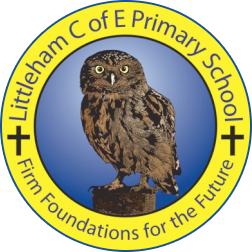 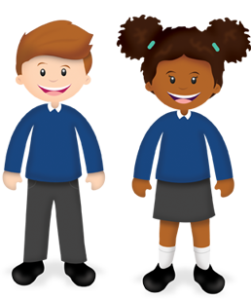 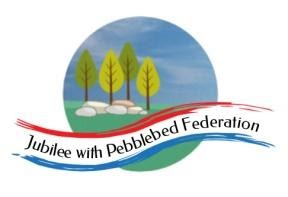 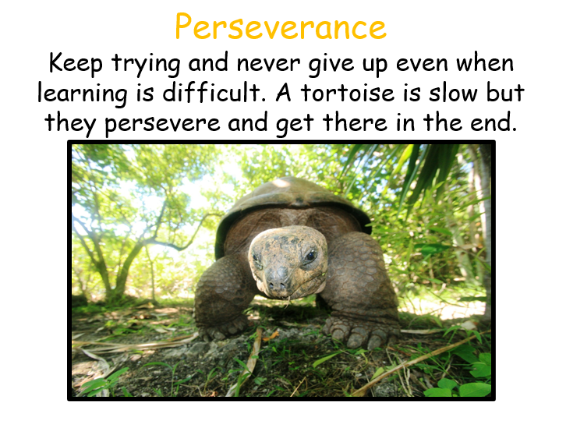 Year: 3Wk beg: 18.1Lesson One(Look at this week’s reading comprehension activity on google classroom)Lesson TwoLesson ThreeLesson FourLesson FiveMondayReadingRead library book or allocated bug club booksEnglishGo to google classroomMonday 18th JanuaryLO: I can write complex sentences to define a word.MathsGo to google classroomMonday 18th JanuaryLO: I can develop mental methods of subtraction: subtract by counting up.ScienceGo to google classroomMonday 18th JanuaryHow are organisms adapted to hot environments?PEGo to google classroomMonday 18th JanuaryPE with Joe-youtubeTuesdayReadingRead library book or allocated bug club booksEnglishGo to google classroomTuesday 19th JanuaryLO: I can put words in alphabetical order. MathsGo to google classroomTuesday 19th JanuaryLO: I can develop mental methods of subtraction: subtract by counting up.REGo to google classroomTuesday 19th JanuaryWhat is the holy book of Islam?Collective WorshipGo to google classroomTuesday 19th JanuaryPerseverance with Mrs PadburyWednesdayReadingRead library book or allocated bug club booksEnglishGo to google classroomWednesday 20th JanuaryLO: I can find definitions for my difficult words and understand them.MathsGo to google classroomWednesday 20th JanuaryLO: I can develop mental methods of subtraction: subtract by counting up;  Find change from £1.HistoryGo to google classroomWednesday 20th January What was the Golden Age of Greece?PEGo to google classroomWednesday 20th JanuaryPE with Joe-youtubeThursdayReadingRead library book or allocated bug club booksEnglishGo to google classroomThursday 21st January LO: I can write examples of my difficult word in a sentence. MathsGo to google classroomThursday 21st January LO: I can use Frog on a beaded line to subtract (counting up).GeographyGo to google classroomThursday 21st January What are the physical features of Europe?Mental HealthStay hydratedKeep a log of how many glasses of water you drink each day until next Thursday. FridayReadingRead library book or allocated bug club booksEnglishGo to google classroomFriday 22nd JanuaryLO: I can write my own clear definitions. MathsGo to google classroomFriday 22nd JanuaryLO: I can use Frog on a landmarked line to subtract (counting up).ScienceGo to google classroomFriday 22nd JanuaryHow are organisms adapted to cold environments?PEGo to google classroomFriday 22nd JanuaryPE with Joe-youtube